“Is the relationship between motivational climate and older adolescents’ enjoyment of and intention to continue in sport mediated by individual personality factors?”Principal Investigator: Dr Ross NevilleSchool of Public Health, Physiotherapy and Sport ScienceUniversity College Dublin (UCD)Belfield Dublin 4Tel: 01 716 3419; Email: ross.neville@ucd.ieDear Parent, After you have read the Parental Information Leaflet, please tick your response in the appropriate box.Name of Parent or Guardian (in block letters): _______________________________________________________________ Signature:________________________________________________________ Date:       /           /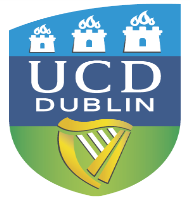 PARENTAL CONSENT FORMI have read the parental informational leaflet and this consent form and discussed it with my child.YES     NO I have had time to consider whether my child will take part in this study. YES     NO I have had time to consider questions that I would like to ask, and, when I have asked questions, I have had them answered satisfactorilyYES     NO I understand that my child’s participation is voluntary (it is his/her choice).YES     NO I understand that my child will complete an anonymous questionnaire and that, once s/he has completed it, it can no longer be withdrawn from the study (due to anonymization)YES     NO I consent, that my child may take part in this research.YES     NO 